Relación de facturas que presenta para su pago esta Unidad Gestora:Facturas que se relacionan:	Moneda: 	(En caso de moneda extranjera)	En (lugar y fecha) ………………………………..	POR , 	Fdo: ……………………………….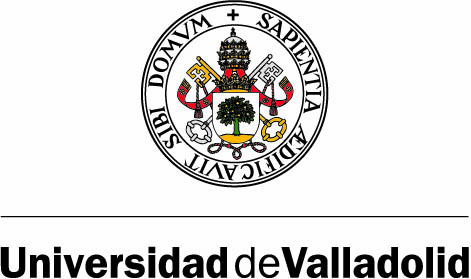 RELACIÓN DE FACTURAS DE IMPORTE INFERIOR A15.000 euros (IVA excluido)Ejercicio:RELACIÓN DE FACTURAS DE IMPORTE INFERIOR A15.000 euros (IVA excluido)Expediente:Unidad Gestora (Centro, Dpto, Instituto, Servicio, Proyecto de Investigación)Funcionario:Teléfono de contacto:NºOrd.PROVEEDORNºFacturaFechaFacturaClaveOrgánicaActividadClasificaciónEconómicaAgrupac.IMPORTECódigo del Contrato Menorde C y CNº del expediente económico(Reserva de  Crédito)Se debe liquidarel expedienteSI / NO